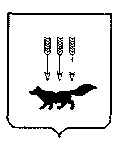 ПОСТАНОВЛЕНИЕАДМИНИСТРАЦИИ городского округа САРАНСКот   «    15   »    мая     2020 г.                                                   			№ 724Об утверждении документации по внесению изменений в документацию по планировке территории, ограниченной улицами Вокзальная, Полежаева,                 проспектом Ленина и Привокзальной площадью г. Саранска, в части изменения планировки территории (проект планировки территории, проект межевания территории) земельных участков, расположенных в районе                   ул. Володарского г. СаранскаВ соответствии с Федеральным законом от 6 октября 2003 года № 131-ФЗ «Об общих принципах организации местного самоуправления в Российской Федерации», статьями 45, 46 Градостроительного кодекса Российской Федерации, постановлением Главы Администрации городского округа Саранск от 21 апреля 2009 года № 892 «Об утверждении документации по проекту планировки территории, ограниченной улицами Вокзальная, Полежаева, пр. Ленина и Привокзальной площадью г. Саранска» (с изменениями, внесенными постановлением Администрации городского округа Саранск от 1 ноября 2019 года № 1947), постановлением Администрации городского округа Саранск от 23 декабря  2019 года № 2260 «О подготовке документации по внесению изменений в документацию по планировке территории, ограниченной улицами Вокзальная, Полежаева, проспектом Ленина и Привокзальной площадью г. Саранска, в части изменения планировки территории (проект планировки территории, проект межевания территории) земельных участков, расположенных в районе                                       ул. Володарского г. Саранска», постановлением Главы городского округа Саранск от 27 февраля 2020 года № 85-ПГ «О вынесении на публичные слушания документации по внесению изменений в документацию по планировке территории, ограниченной улицами Вокзальная, Полежаева, проспектом Ленина и Привокзальной площадью                          г. Саранска, в части изменения планировки территории (проект планировки территории, проект межевания территории) земельных участков, расположенных в районе ул. Володарского г. Саранска», с учетом протокола публичных слушаний по вопросу внесения изменений в документацию по планировке территории, ограниченной улицами Вокзальная, Полежаева, проспектом Ленина и Привокзальной площадью г. Саранска, в части изменения планировки территории (проект планировки территории, проект межевания территории) земельных участков, расположенных в районе ул. Володарского г. Саранска, проведенных                      30 марта 2020 года, заключения о результатах публичных слушаний, опубликованного в газете «Саранский Вестник» от 15 апреля  2020 года № 8, иных прилагаемых документов Администрация городского округа Саранск п о с т а н о в л я е т:       1. Утвердить документацию по внесению изменений в документацию по планировке территории, ограниченной улицами Вокзальная, Полежаева, проспектом Ленина и Привокзальной площадью г. Саранска, в части изменения планировки территории (проект планировки территории, проект межевания территории) земельных участков, расположенных в районе ул. Володарского                           г. Саранска, согласно приложению к настоящему постановлению (заказчик –                      Лазарев О.В.).2. Считать документацию, указанную в пункте 1 настоящего постановления,  действующей при полном выполнении требований, предъявляемых действующими на момент реализации документации Генеральным планом городского округа Саранск и Правилами землепользования и застройки городского округа Саранск.3. Контроль за исполнением настоящего постановления возложить                               на Заместителя Главы городского округа Саранск – Директора Департамента перспективного развития Администрации городского округа Саранск. 4. Настоящее постановление вступает в силу со дня его официального опубликования. Глава городского округа Саранск				                                П.Н. Тултаев                          Приложение  к постановлению Администрации городского округа Саранск от «15» мая 2020 г. № 724Состав документации по внесению изменений в документацию по планировке территории, ограниченной улицами Вокзальная, Полежаева, проспектом Ленина и Привокзальной площадью г. Саранска, в части изменения планировки территории (проект планировки территории, проект межевания территории) земельных участков, расположенных в районе                                       ул. Володарского г. Саранска   №п/пНаименование документа1Пояснительная записка2Графическая часть2.1Основная часть проекта планировки территории:2.1.1Чертеж планировки территории. Чертеж красных линий М 1:10002.2Материалы по обоснованию проекта планировки территории:2.2.1Схема расположения элемента планировочной структуры в системе ранее разработанного проекта планировки территории М 1:20002.2.2Результаты инженерных изысканий М 1:10002.2.3Схема, отображающая местоположение существующих объектов капитального строительства, в том числе линейных объектов, объектов, подлежащих сносу, объектов незавершенного строительства, а также проходы к водным объектам общего пользования и их береговым полосам. Схема границ зон с особыми условиями использования территории М 1:1000 2.2.4Схема границ зон с особыми условиями использования территории                      М 1:10002.2.5Схема организации движения транспорта и пешеходов М 1:10002.2.6Схема вертикальной планировки, инженерной подготовки и инженерной защиты территории М 1:10002.3Основная часть проекта межевания территории:2.3.1Чертеж межевания территории (1 этап). 1 Вариант реализации М 1:10002.3.2Чертеж межевания территории (1 этап). 2 Вариант реализации М 1:10002.3.3Чертеж межевания территории (2 этап) М 1:10002.4Материалы по обоснованию проекта межевания территории:2.4.1Чертеж границ существующих земельных участков. Чертеж местоположения существующих объектов капитального строительства М 1: 1000   2.4.2Чертеж границ зон с особыми условиями использования территории                  М 1:1000